RISKA PRIDAMAULIA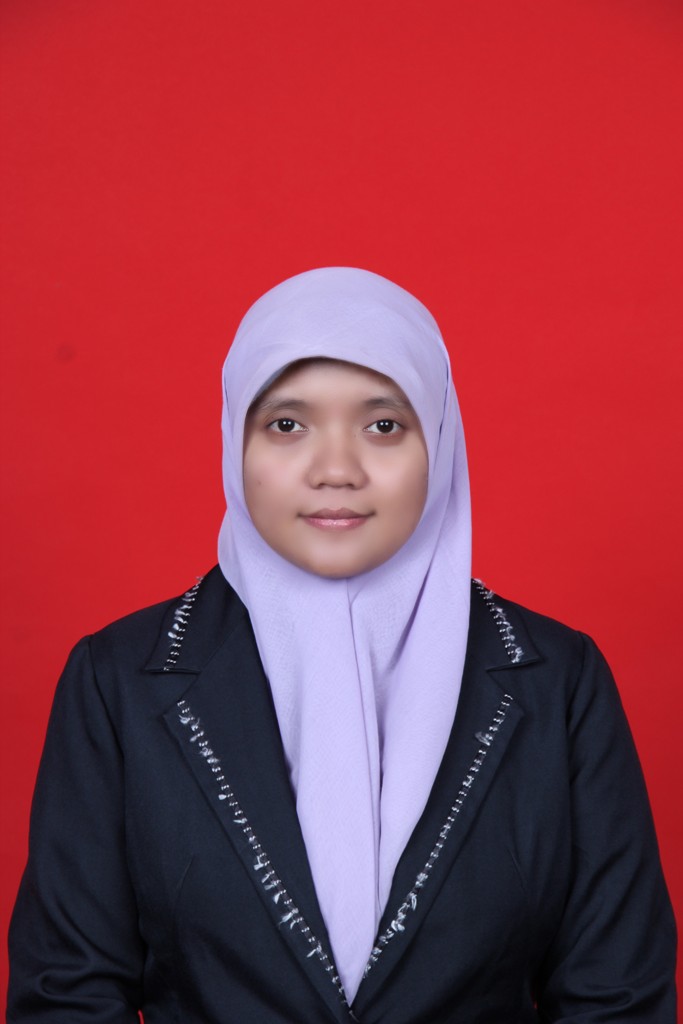 Lulusan Fakultas Ilmu Tarbiyah dan Keguruan, Jurusan Pendidikan IPA, Program Studi Pendidikan Kimia. Indeks Prestasi Kumulatif 3,11. Tempat, Tanggal LahirKewarganegaraanStatusTinggi Badan (cm)Berat Badan (kg)Jakarta, 14-11-1990IndonesiaLajang15855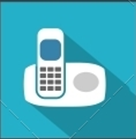 081394642325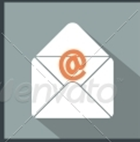 No.Handphoneryska.pridamaulia@gmail.com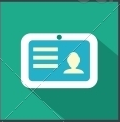 ryskapm@ymail.comAlamat e-mailPerumahan Kranggan Permai Jalan Cempaka 5 No.29, Jatisampurna-Bekasi, Jawa Barat2011-2012Tutor Bimbingan Belajar Mata Pelajaran Kimia dan Matermatika2012Asisten Laboratorium Kimia Air Balai Besar Industri Agro-Praktek Kerja Lapangan 20132015-2016Guru Mata Pelajaran Kimia MAN 11 Jakarta-PPKTGuru Mata Pelajaran Kimia di SMK WalisongoGuru Mata Pelajaran Kimia dan Matematika di SMK IBM 2009-2014Universitas Islam Negeri Syarif Hidayatullah JakartaSarjana Pendidikan Kimia 2006-2009SMAN 79 JakartaProgram IPAMampu mengoperasikan komputer (MS Office : MS Word, Exel, Power Point, Publisher) Desain Adobe PhotoshopBerbahasa Inggris pasif